Notes:Add your notes here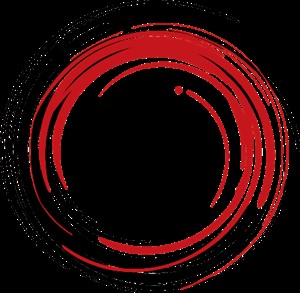 CompanyNameCompanyNameCompanyNameCompanyNameCompanyNameCompanyName[Address]CompanyNameCompanyNameCompanyName[City, State, Zip Code]CompanyNameCompanyNameCompanyName[Phone]CompanyNameCompanyNameCompanyName[Website]PACKING SLIPPACKING SLIPPACKING SLIPPACKING SLIPPACKING SLIPPACKING SLIPPACKING SLIPDescriptionDescription  Item #  Item #QuantityQuantity12345678910TotalTotal